EL PRIMER MILAGRODE JESÚS…LAS BODAS DE CANÁ“En Caná de Galilea, Jesúscomenzó sus milagros, manifestósu gloria y sus discípulos creyeronen Él.   (Juan 2 ; 11).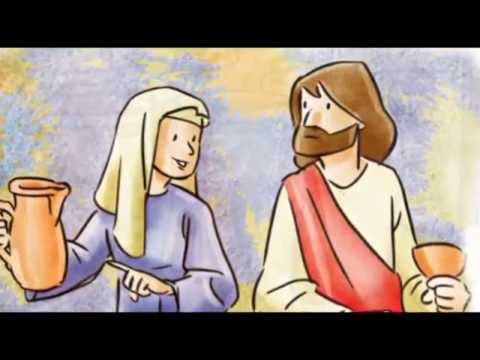 